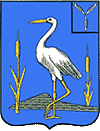 АДМИНИСТРАЦИЯ БОЛЬШЕКАРАЙСКОГО МУНИЦИПАЛЬНОГО ОБРАЗОВАНИЯ РОМАНОВСКОГО  МУНИЦИПАЛЬНОГО РАЙОНА САРАТОВСКОЙ ОБЛАСТИРАСПОРЯЖЕНИЕ№ 26-р20.07.2023г.с.Большой КарайОб изменении  адреса объекту адресации в ГАР    В соответствии с Федеральным законом от 06 октября 2003 года №131-ФЗ «Об общих принципах организации местного самоуправления в Российской Федерации», Федеральным законом от 28 декабря 2013 года № 443-ФЗ «О федеральной информационной адресной системе и внесении изменений в Федеральный закон «Об общих принципах организации местного самоуправления в Российской Федерации», разделом 4 постановления Правительства Российской Федерации от 22 мая 2015 года № 492 «О составе сведений об адресах, размещаемых в государственном адресном реестре, порядке межведомственного информационного взаимодействия при ведении государственного адресного реестра, о внесении изменений и признании утратившими силу некоторых актов Правительства Российской Федерации», руководствуясь Уставом Большекарайского муниципального образования Романовского муниципального района саратовской области и в связи с отсутствием объектов адресации в государственном адресном реестре (далее – ГАР)Внести в государственный адресный реестр следующие изменения:- изменить адрес:	Российская Федерация, Саратовская область, Романовский муниципальный район, сельское поселение Большекарайское, с.Большой Карай, ул. Советская, двлд.46а. Уникальный номер адреса объекта адресации в государственном адресном реестре 310dbe26-5272-43ed-acf0-bde4999e8936. На адрес: Российская Федерация, Саратовская область, Романовский муниципальный район, сельское поселение Большекарайское, с. Большой Карай, ул. Советская, д.46А.        2.Контроль за исполнением настоящего распоряжения оставляю за собой.Глава Большекарайского муниципального образования	                                               Н.В.Соловьева         